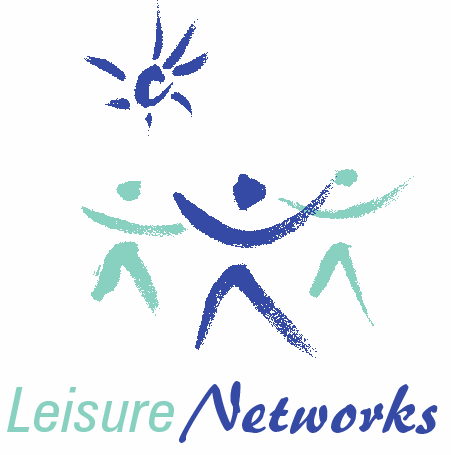 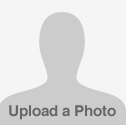 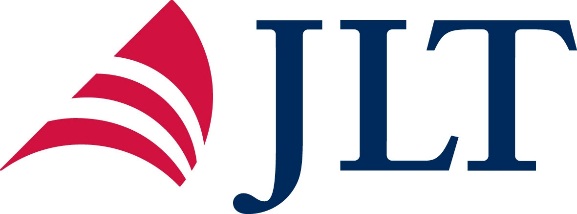 If you have a problem or complaint who to go to and what to doSome detail about the complaints procedureA note e.g. remember when considering a complaint that the Club is staffed by volunteers who are giving up their time   Note e.g. it is expected that complaints are made away from training or game day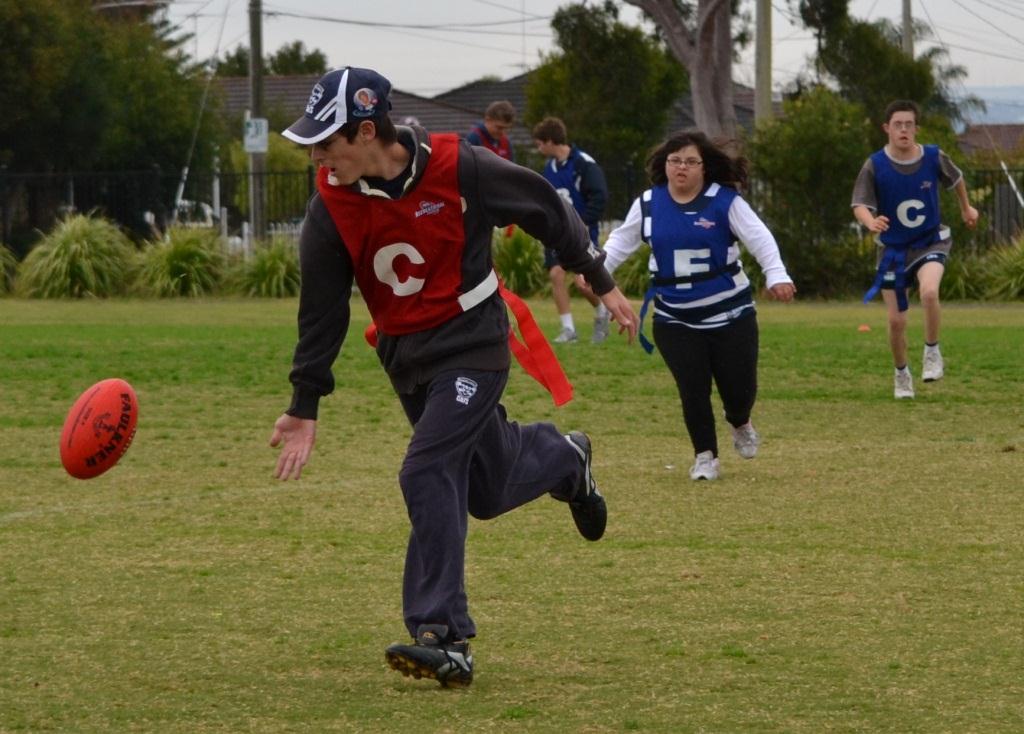 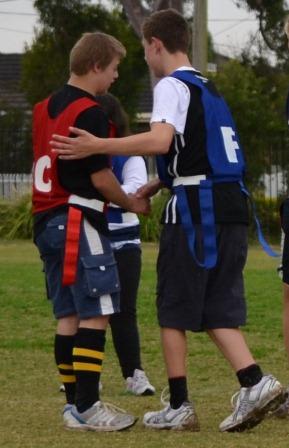 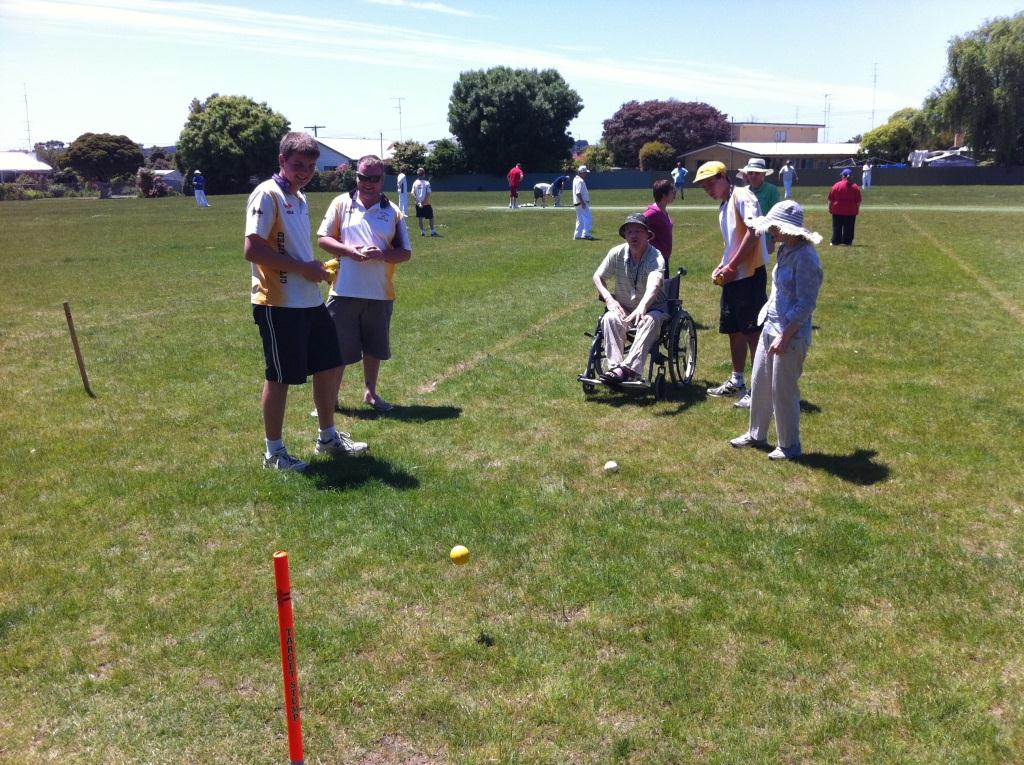 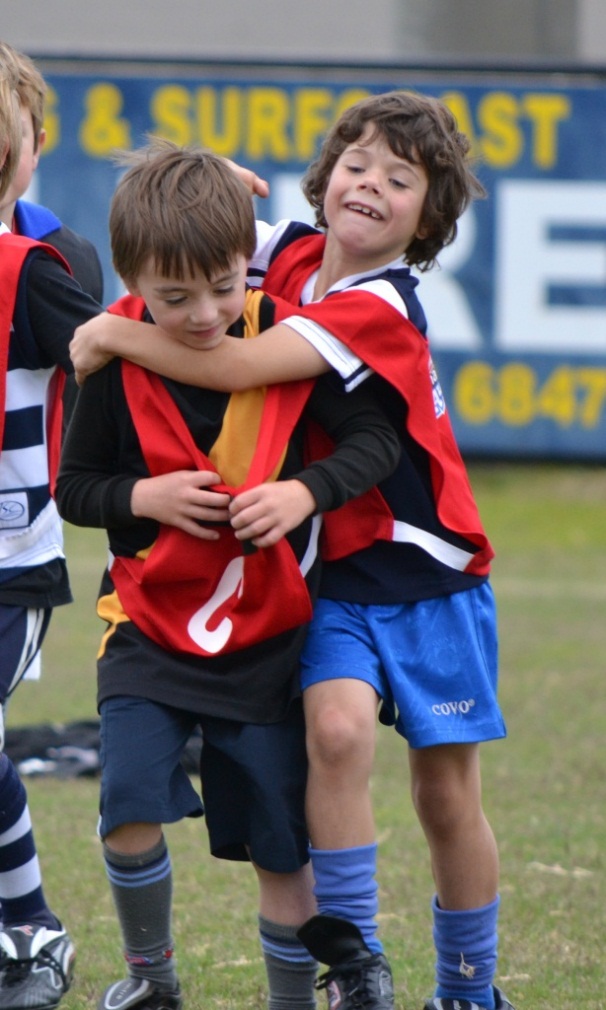 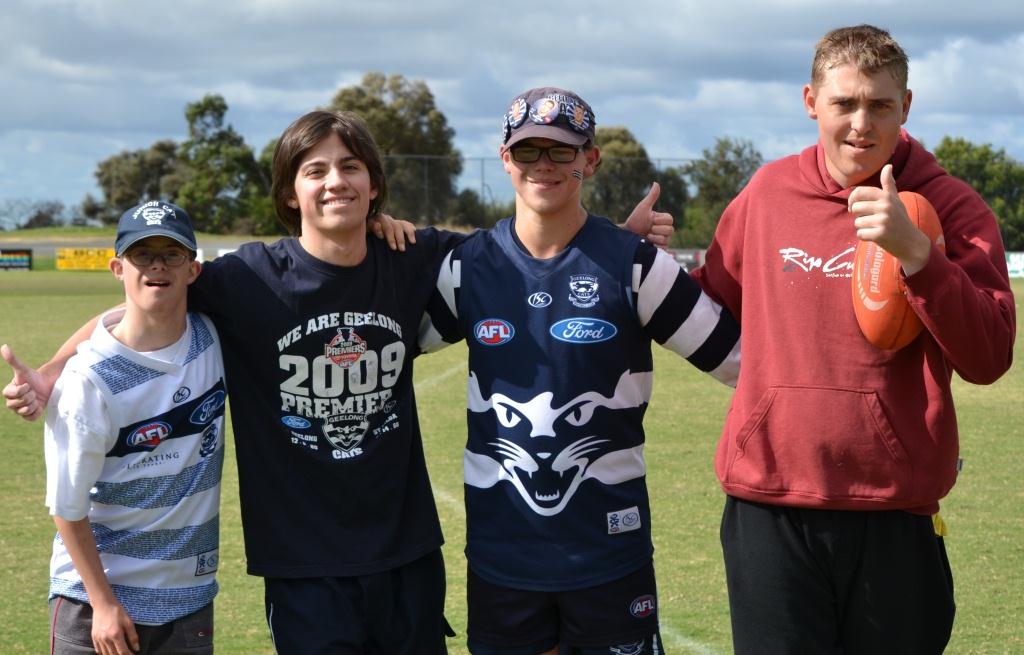 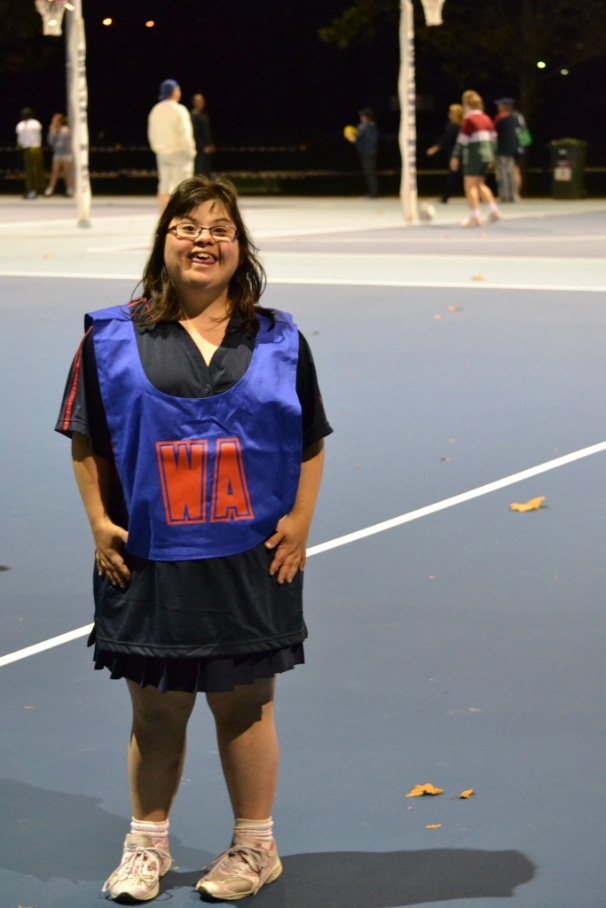 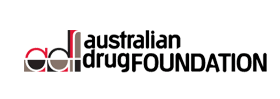 